Experimental Data Analysis Answer KeyDepartment of Civil and Environmental Engineering, University of Massachusetts, MA, USA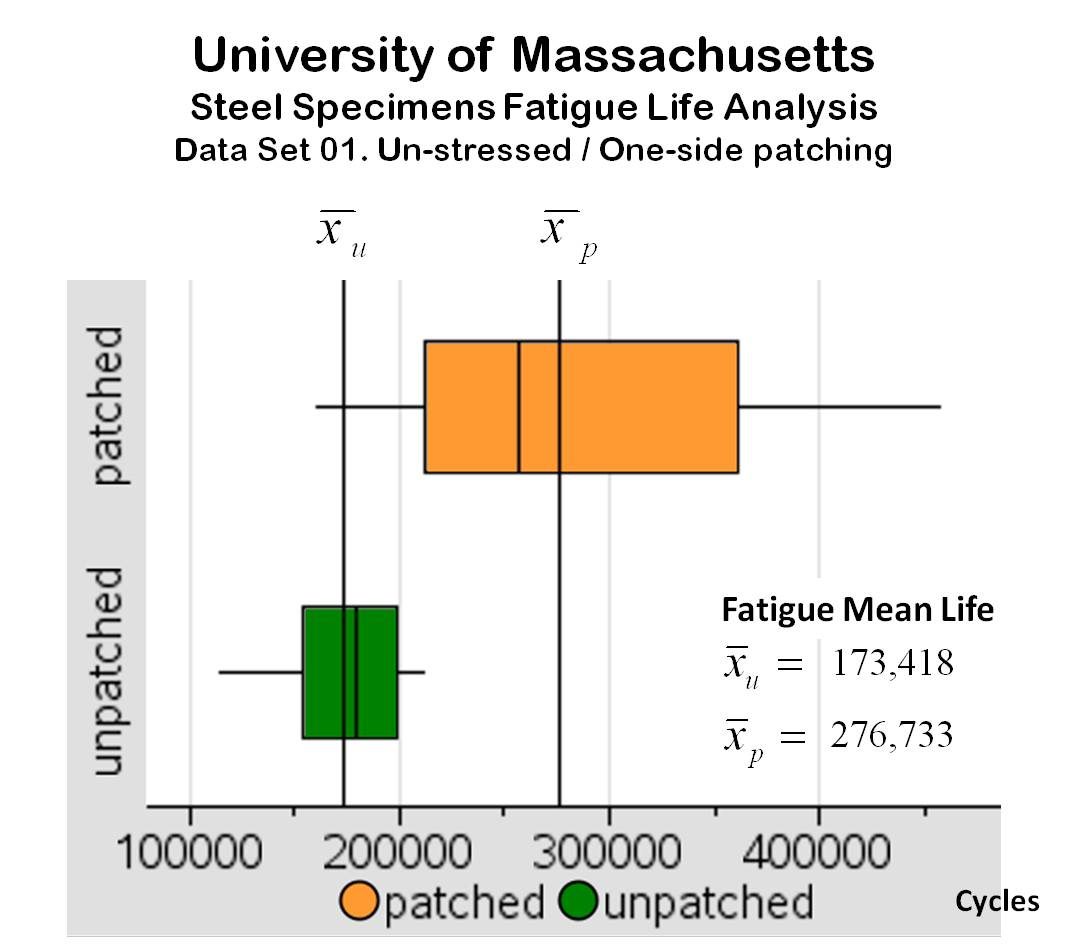 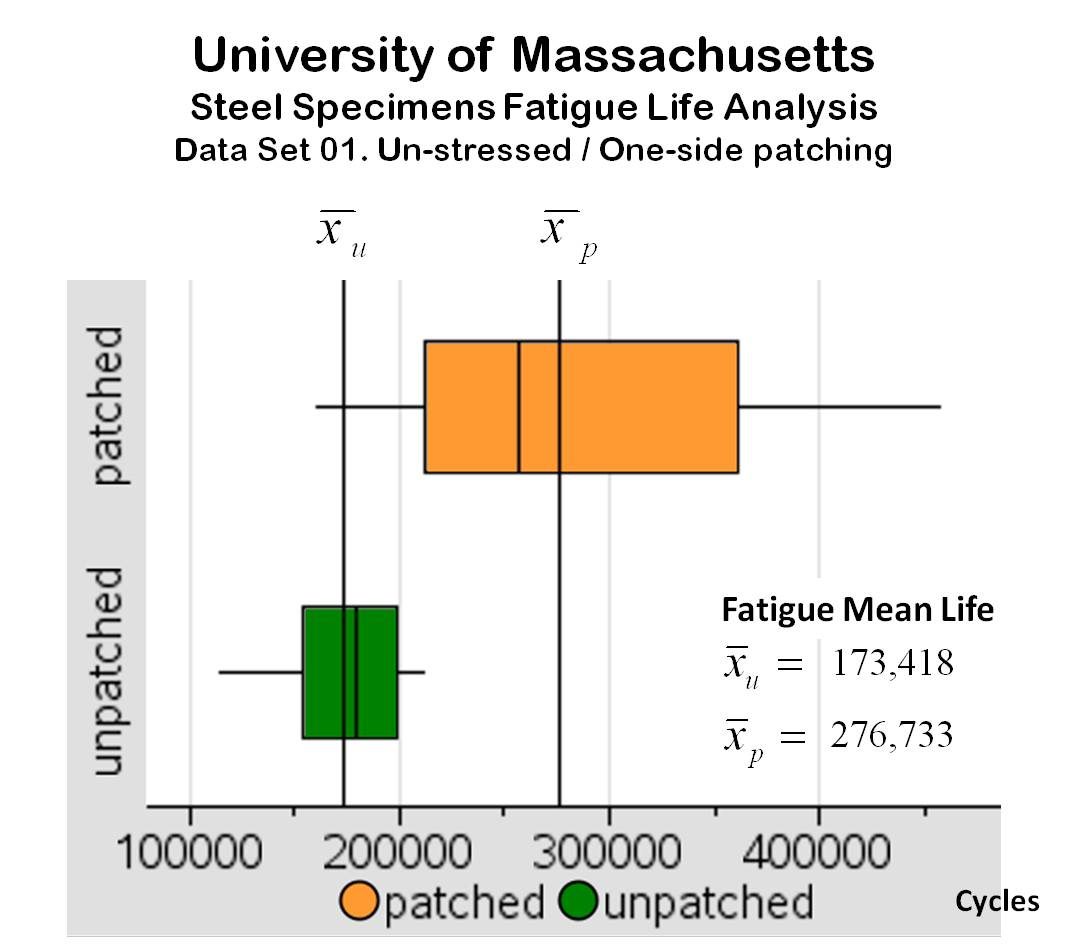 The analysis of Data Set 1 shows that the CFRP patching arrangement used increased the mean fatigue life (MFL) of cracked steel specimens about 1.6 times, but the variability of this extended MFL was about three times greater than the variability of the MFL of the unpatched specimens. In the five-number summary graph for this data set (Figure A), it can be seen that about 75% of the patched specimens performed better than the unpatched specimens; in 25% of the patched specimens the patching was ineffective. Reading the medians of the specimens tested, the relative median efficiency is about 1.4, similar to the MFL ratio. In summary, this method is expected to extend the MFL of cracked steel about 1.6 times in only 75% of the repairs.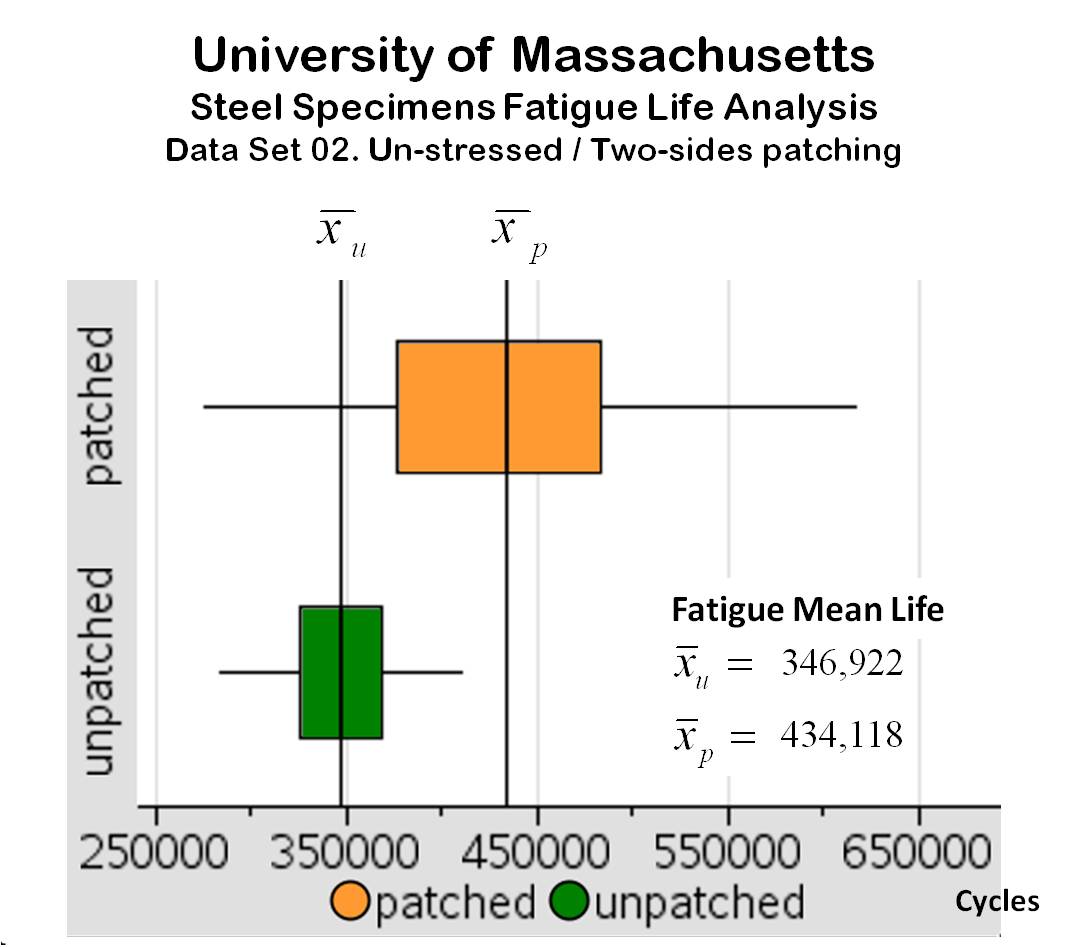 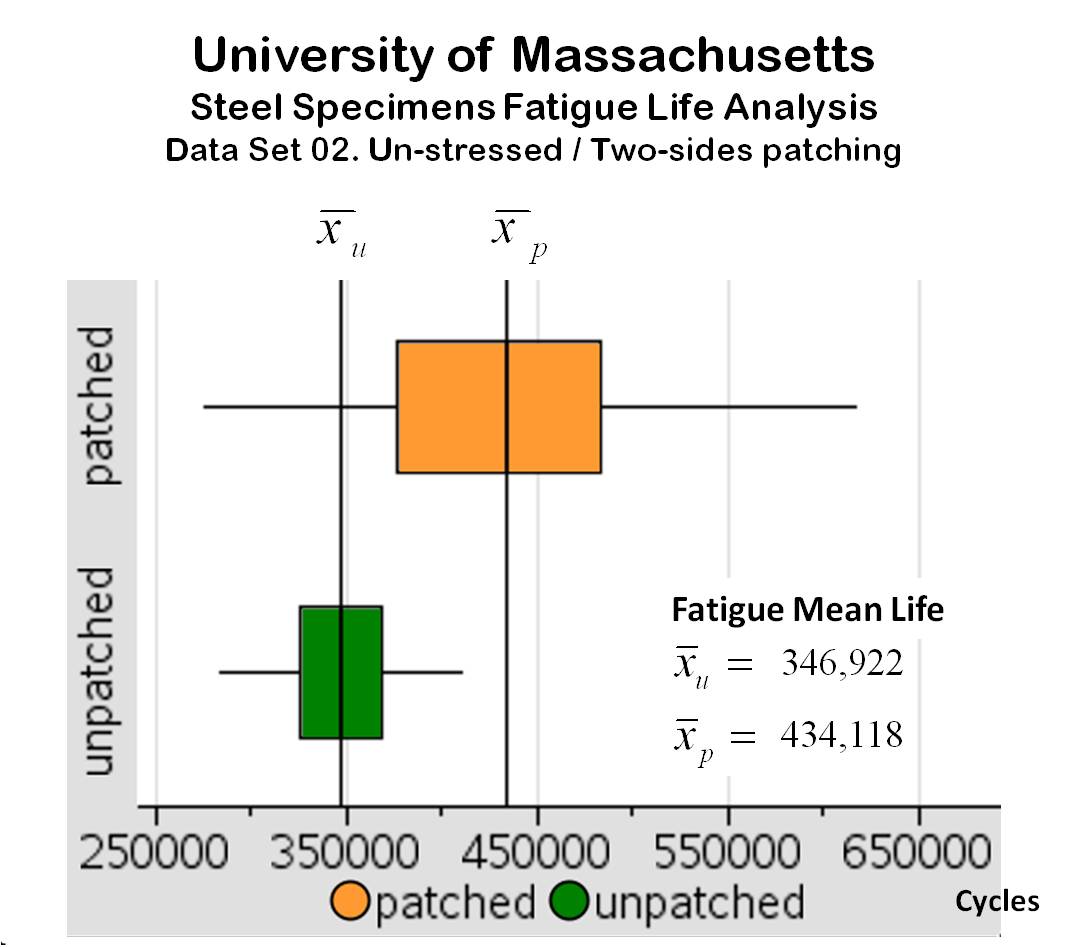 The analysis of Data Set 2 shows that the CFRP patching arrangement used increased the mean fatigue life (MFL) of cracked steel specimens on average by 1.25 times, with a variability for this extended MFL about 2.6 times greater than the variability of the MFL of the unpatched specimens. In the five-number summary graph for this data set (Figure B), it can be seen that about 50% of the patched specimens performed better than the unpatched specimens; in practically half of the patched specimens the patching was ineffective. In both, patched and unpatched specimens, the corresponding means and medians were practically identical, no significant difference was found between median fatigue life ratio (patched to unpatched) and the MFL ratio. In summary, this method is expected to extend the mean fatigue life of cracked steel about 1.25 times in only 50% of the repairs.School of Civil Engineering, Southwest Jiaotong University. ChinaInstitute for Rehabilitation of Buildings and Structures, University of Braunschweig, Germany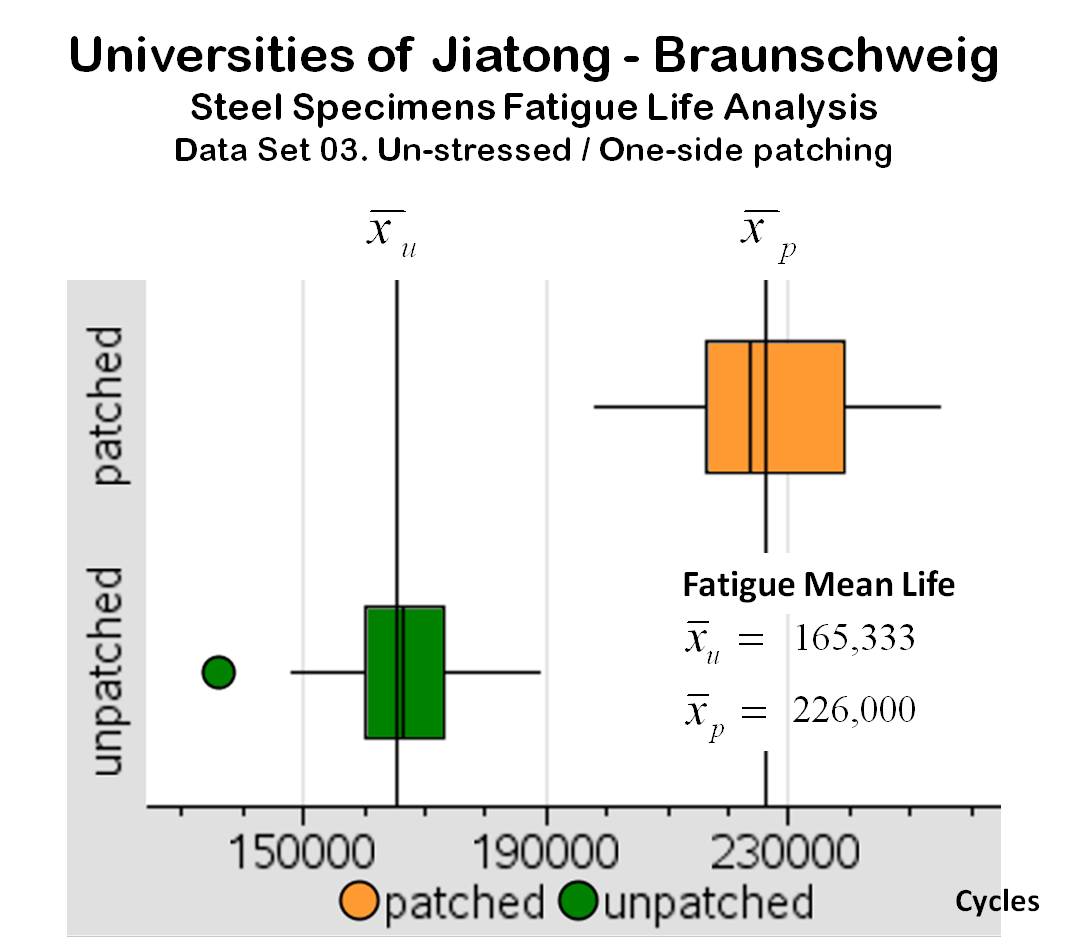 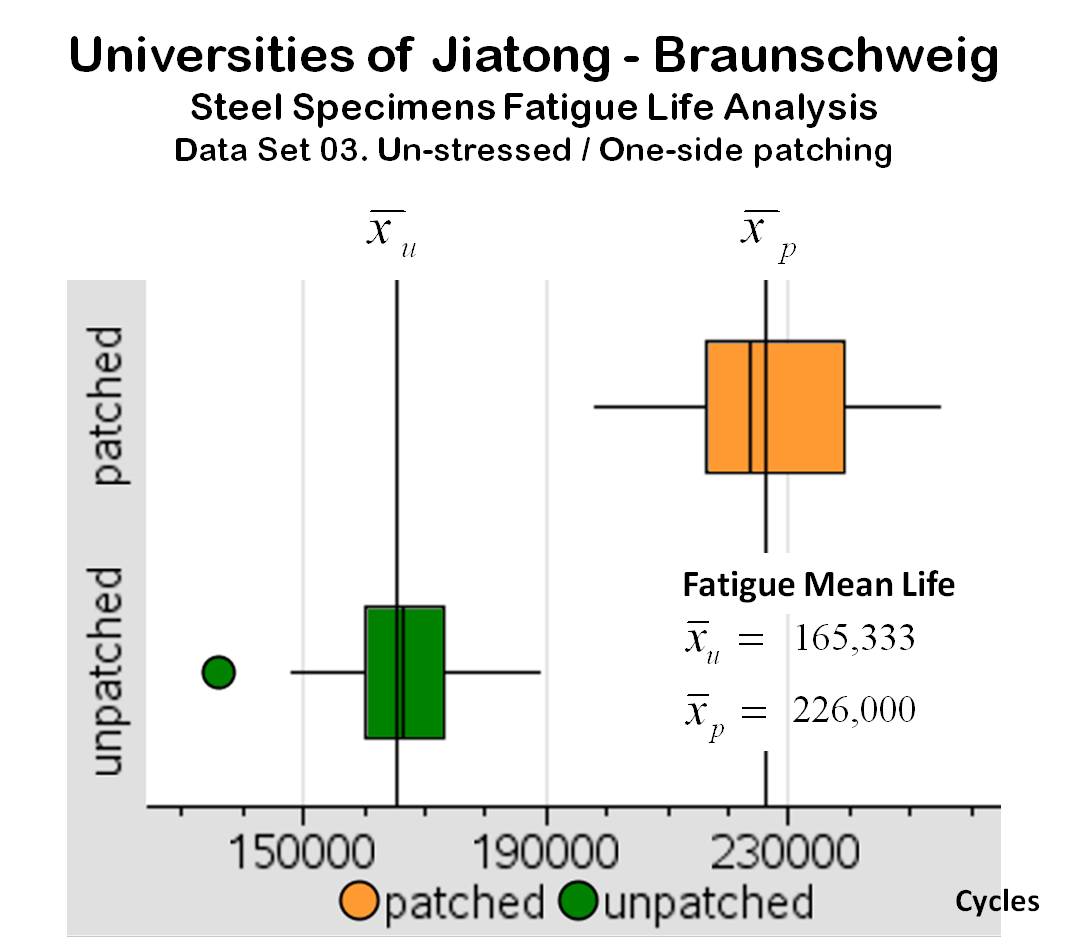 The analysis of Data Set 3 shows that the CFRP patching arrangement used increased the mean fatigue life (MFL) of cracked steel specimens on average by 1.4 times, with a variability practically the same as the variability of the MFL of the unpatched specimens. In the graph of the five-number summary for this data set (Figure C), it can be seen that all the patched specimens (100%) performed better than the unpatched specimens. Reading the medians of the specimens tested, the relative median efficiency increased about 1.34 times, very close to the MFL ratio. In summary, this method is expected to extend the mean fatigue life of cracked steel about 1.4 times.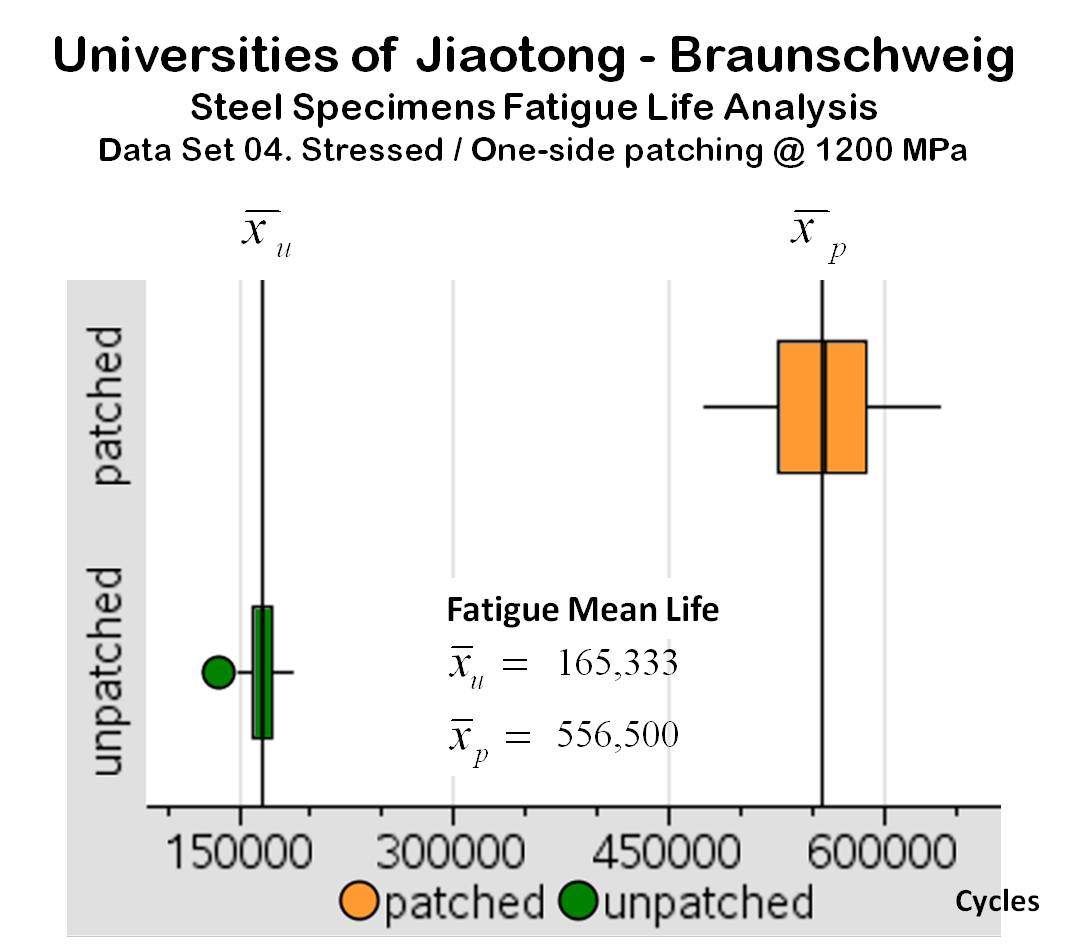 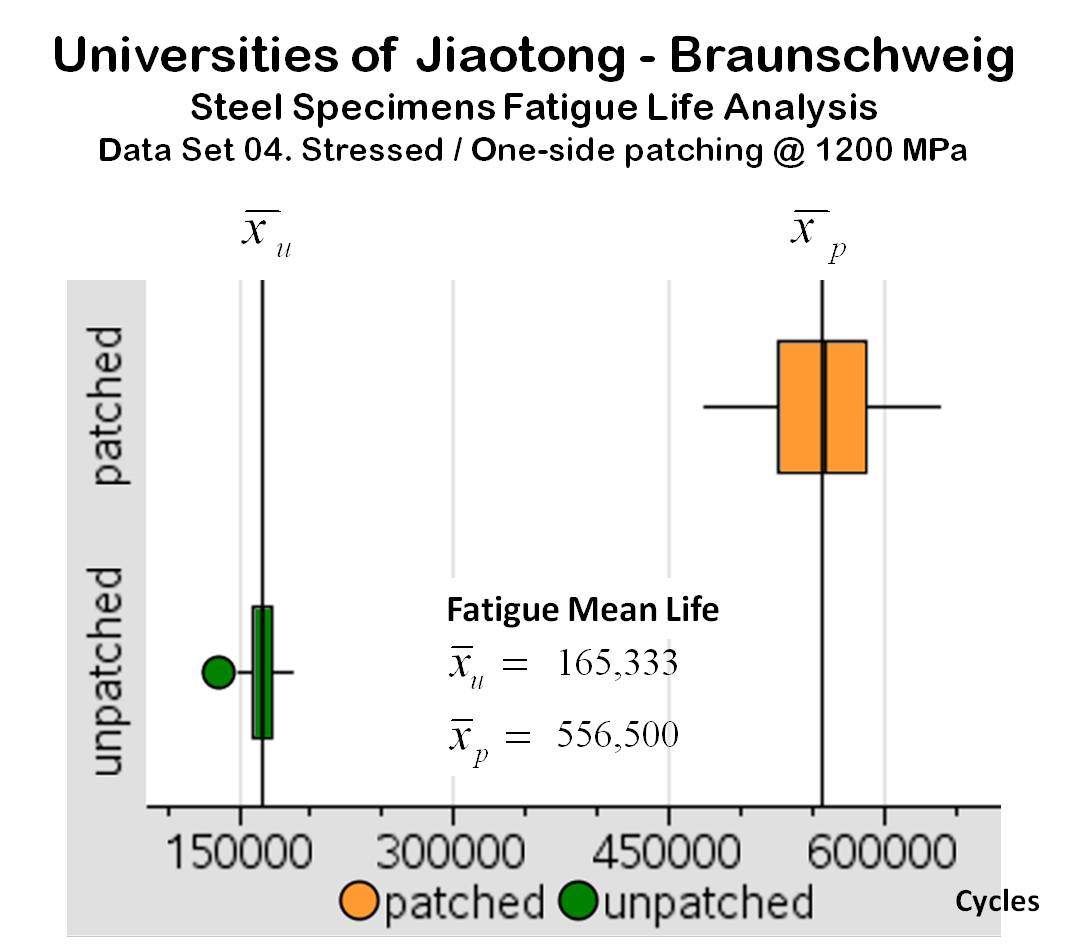 The analysis of Data Set 4 shows that the CFRP patching arrangement used increased the mean fatigue life (MFL) of cracked steel specimens on average by 3.7 times, with a variability very similar to the variability of the MFL of the unpatched specimens. In the graph of the five-number summary for this data set (Figure D), it can be seen that all the patched specimens (100%) performed better than the unpatched specimens. Reading the medians of the specimens tested, the relative median efficiency increased about 3.35 times, close to the MFL ratio. In summary, this method is expected to extend the mean fatigue life of cracked steel about 3.7 times.School of Naval Architecture and Marine Engineering, National Technical University of Athens, Greece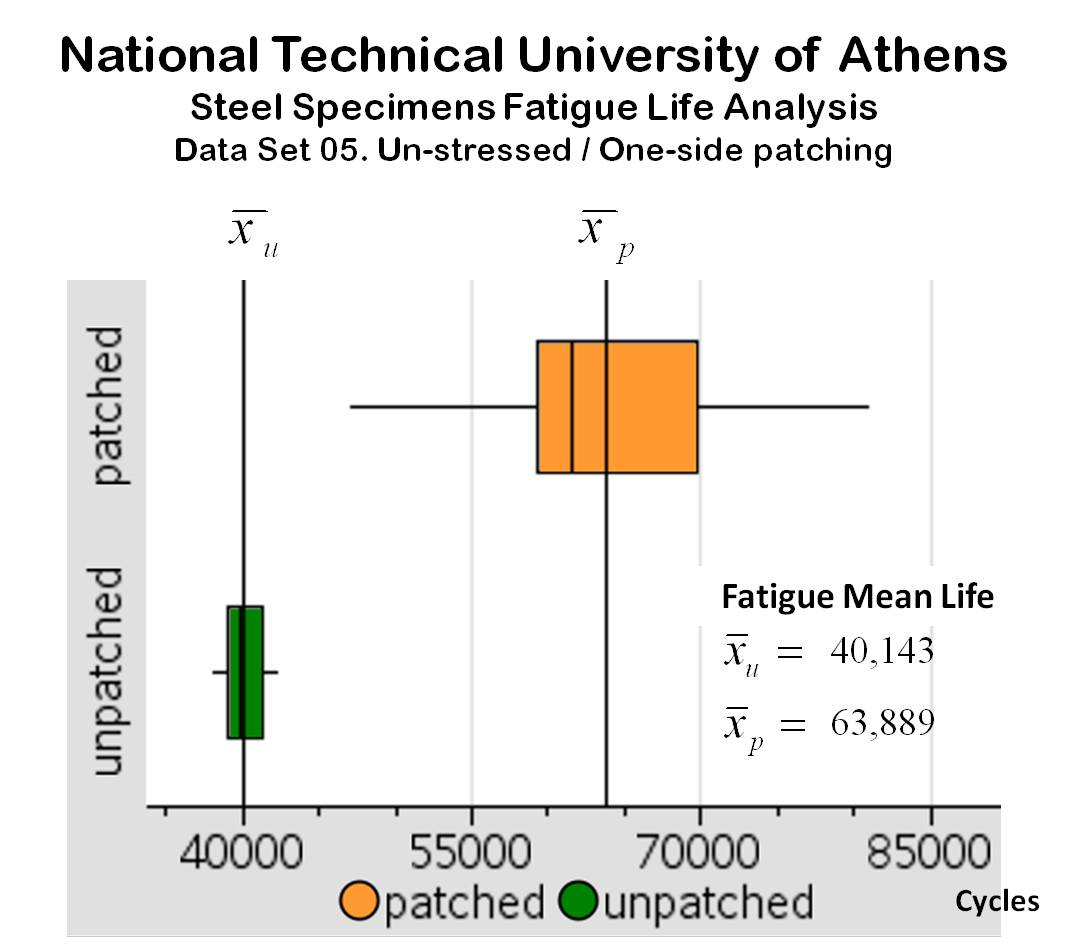 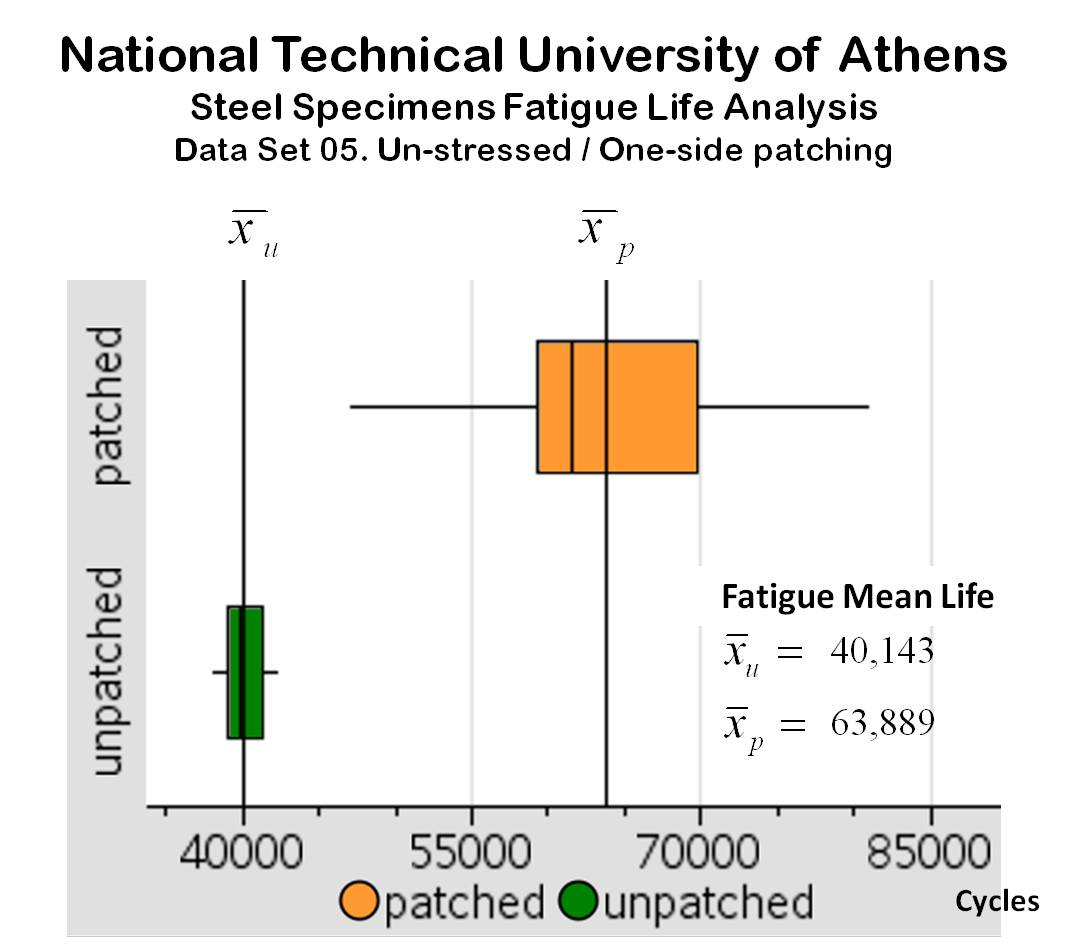 The analysis of Data Set 5 shows that the CFRP patching arrangement used increased the mean fatigue life (MFL) of cracked steel specimens on average by 1.6 times, but the variability of this extended MFL is about 6.4 times the variability of the MFL of the unpatched specimens. In the graph of the five-number summary for this data set (Figure E), it can be seen that all the patched specimens (100%) performed better than the unpatched specimens. Reading the medians of the specimens tested, the relative median efficiency increased about 1.54 times, very close to the MFL ratio. In summary, this method is expected to extend the mean fatigue life of cracked steel about 1.6 times.Department of Civil Engineering, Technical University of Denmark, Brovej, Denmark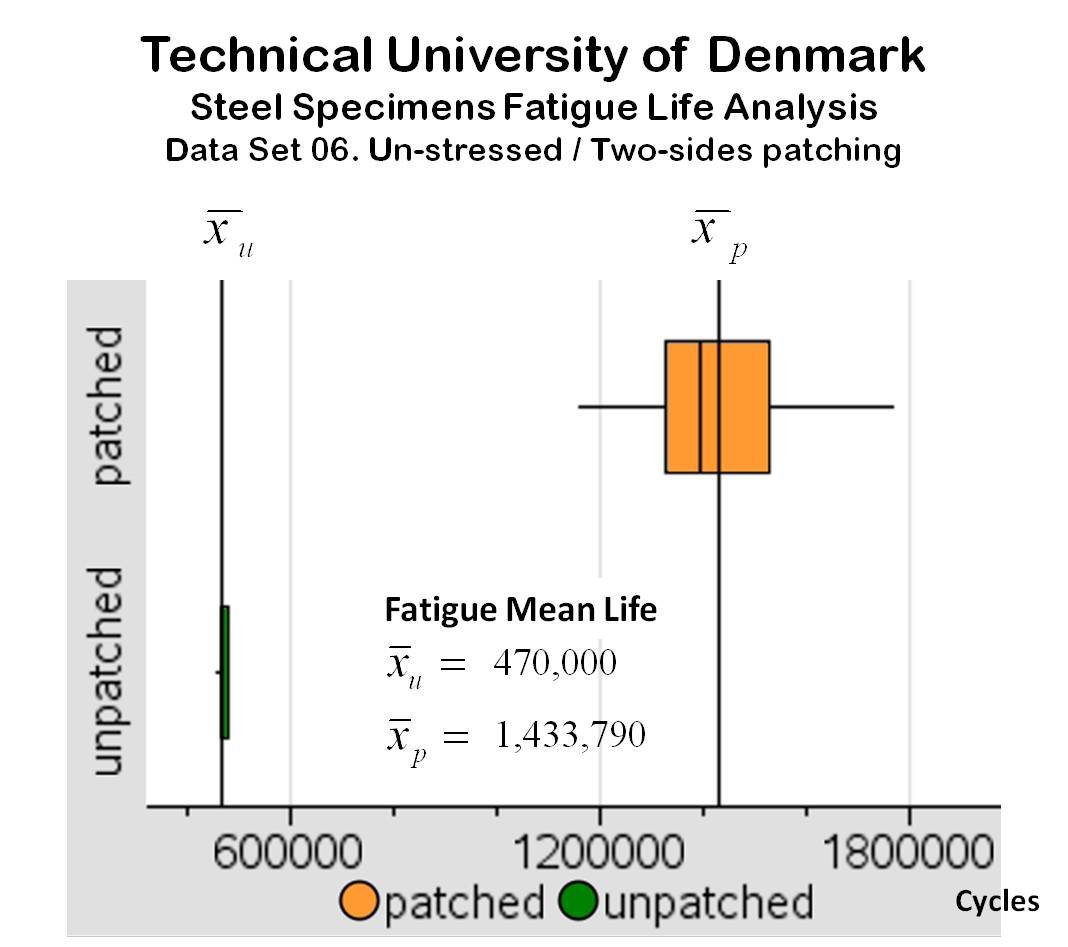 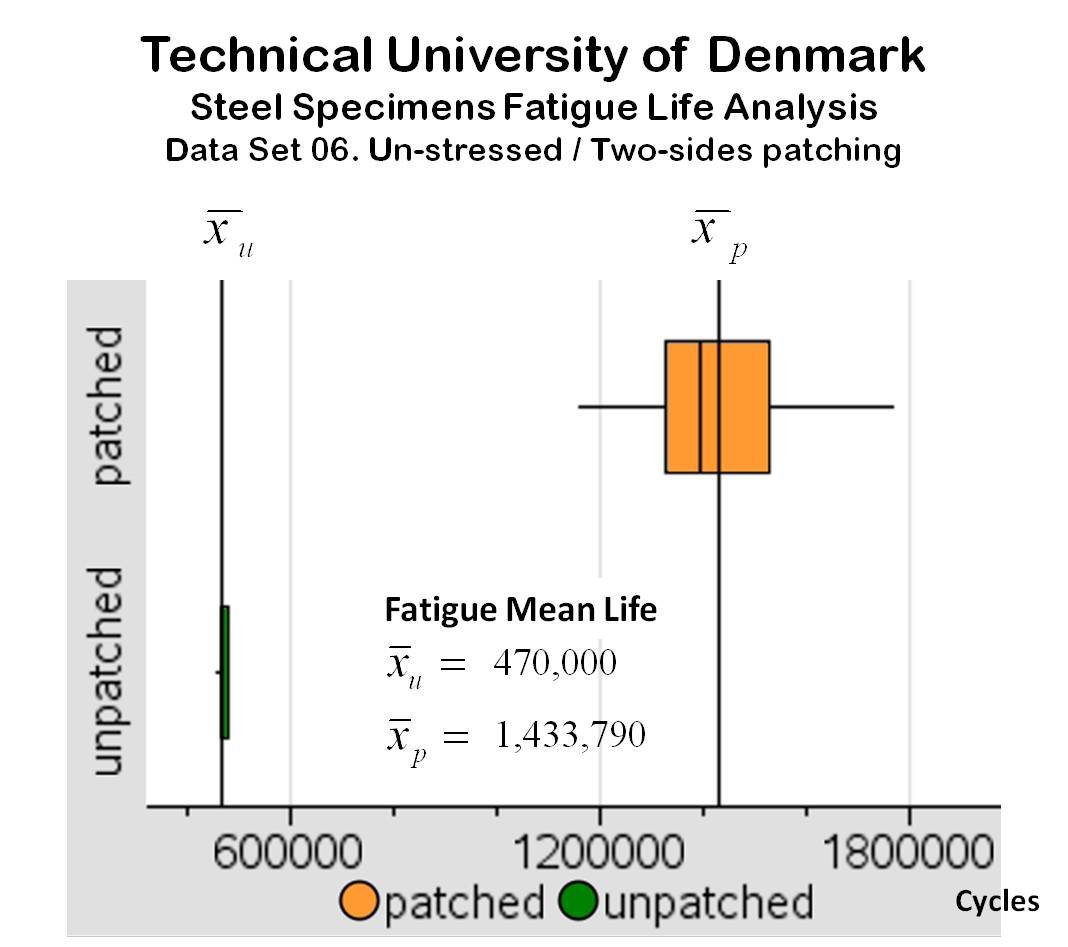 The analysis of Data Set 6 shows that the CFRP patching arrangement used increased the mean fatigue life (MFL) of cracked steel specimens on average by 3 times, but the variability of this extended MFL is about 21 times the variability of the MFL of the unpatched specimens. However, in the five-number summary graph for this data set (Figure F), it can be seen that all the patched specimens (100%) performed much better than the unpatched specimens; the lowest MFL of the patched set is 2.4 times the maximum MFL of the unpatched set.  Reading the medians of the specimens tested, the relative median efficiency increased about 2.96 times, very close the MFL ratio. In summary, this method is expected to extend the mean fatigue life of cracked steel about 3 times.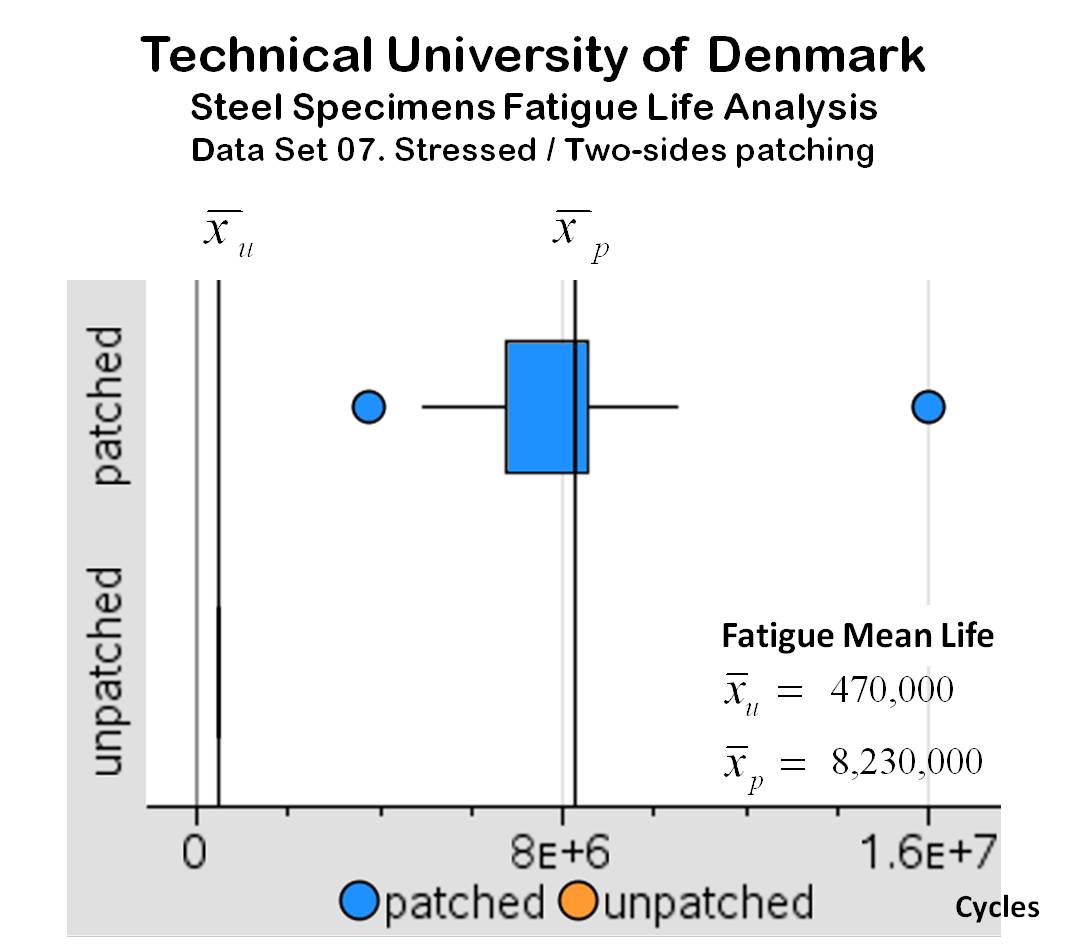 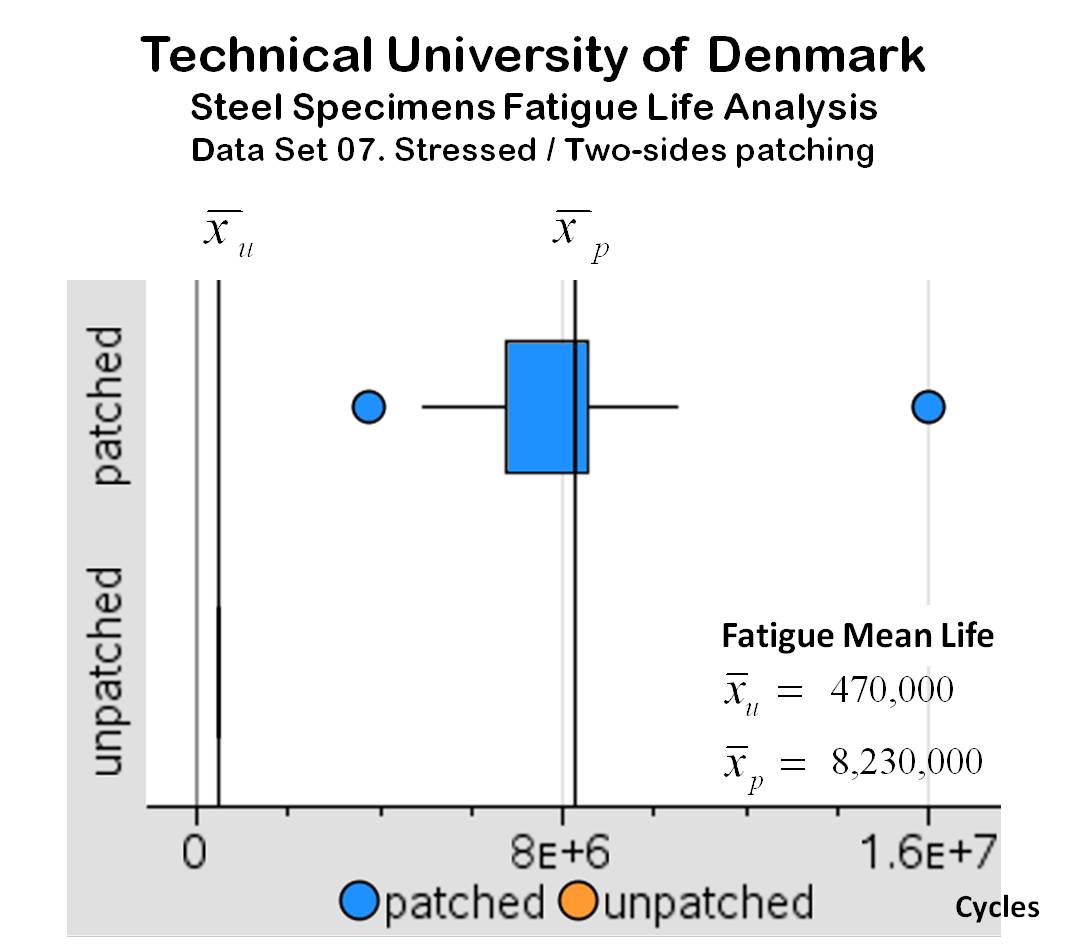 The analysis of Data Set 7 shows that the CFRP patching arrangement used increased the mean fatigue life (MFL) of cracked steel specimens on average by 17.5 times, but the variability of this extended MFL is huge compared with the variability of the MFL of the unpatched elements: 327 times! Analyzing the coefficients of variation, the CV for the patched set is about 19 times greater than the CV for the unpatched set, which indicates that even though this patching method increases the MFL considerably, the variability increases proportionally. A possible explanation of the small variability of the MFL of the unpatched elements could be the use of a very standard quality of the specimens in the experiment. The high variability of the patched elements could be the consequence of using a non-standard patching method, and some steps in this process may not be completely under control.In the five-number summary graph for this data set (Figure G), two outliers in the patched box-and-whisker plot can be observed; the high MFL value that patched specimen achieved is notable, however the 10% trimmed mean of this data set is about the same as its MFL. Reading the medians of the specimens tested, the relative median efficiency is about 17.6 times, practically equal to the MFL ratio. In summary, this method is expected to extend the mean fatigue life of cracked steel about 17.5 times.Department of Civil Engineering, Monash University, Clayton, Victoria, Australia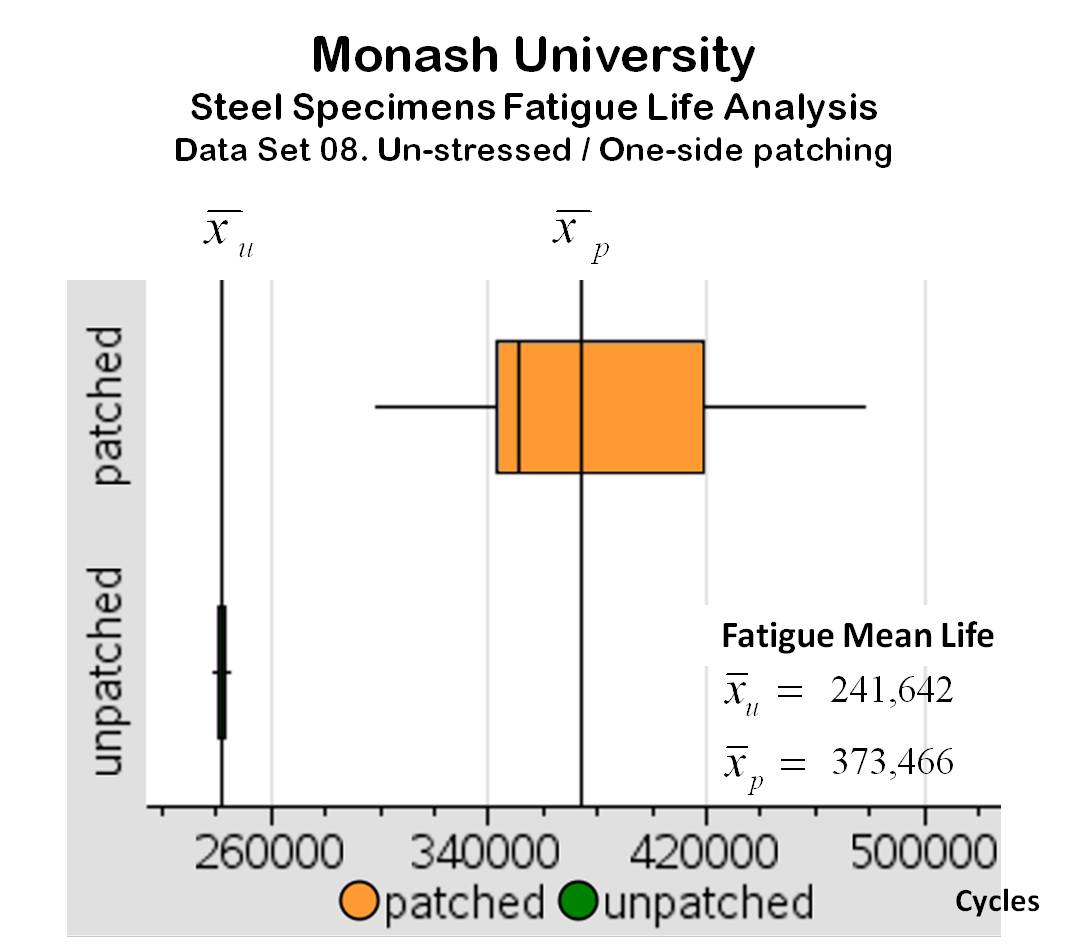 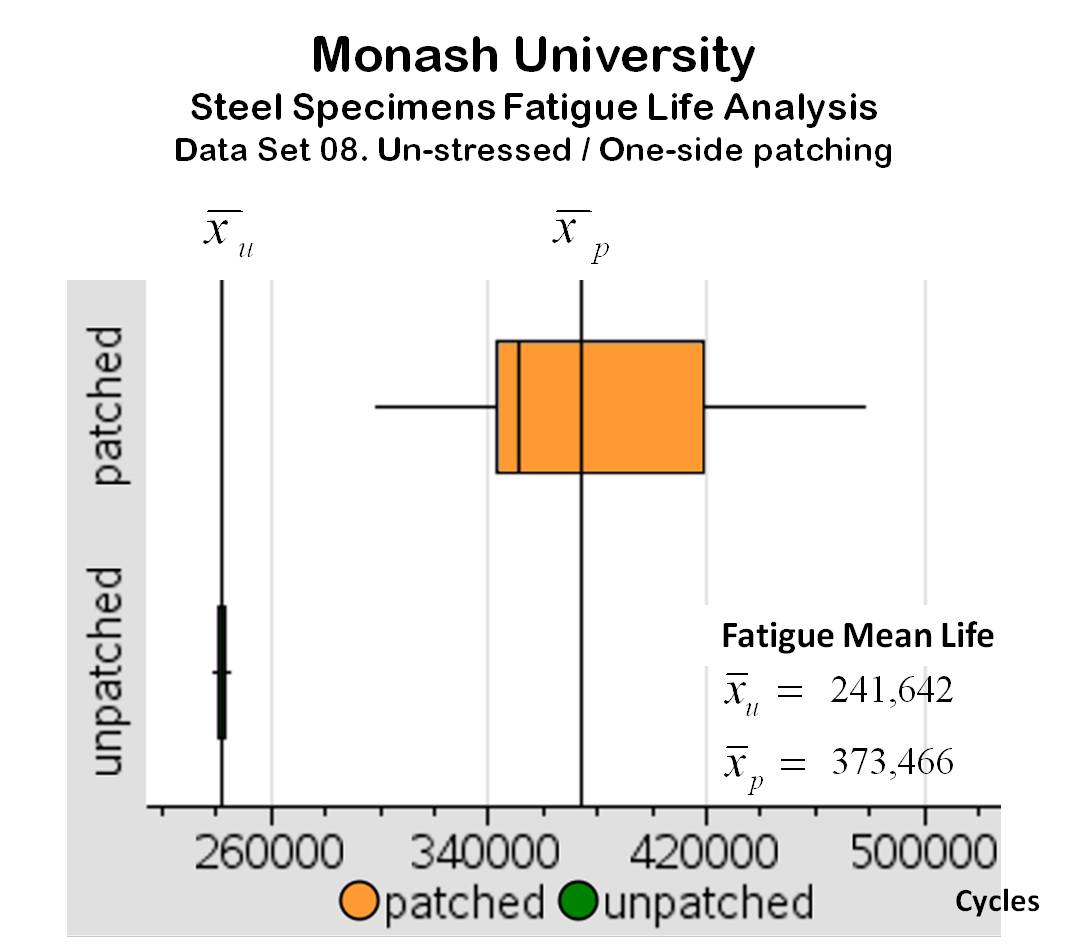 The analysis of Data Set 8 shows that the CFRP patching arrangement used increased the mean fatigue life (MFL) of cracked steel specimens on average by 1.5 times, but the variability of this extended MFL is big compared with the variability of the MFL of the unpatched elements: 29 times. Analyzing the coefficients of variation, the CV for the patched set is about 19 times greater than the CV for the unpatched set, the increase in variability is not proportional to the increase in MFL. However, in the five-number summary graph for this data set (Figure H), it can be seen that all the patched specimens (100%) performed better than the unpatched specimens. Reading the medians of the specimens tested, the relative median efficiency is about 1.45 times, close to the MFL ratio. In summary, this method is expected to extend the mean fatigue life of cracked steel about 1.6 times.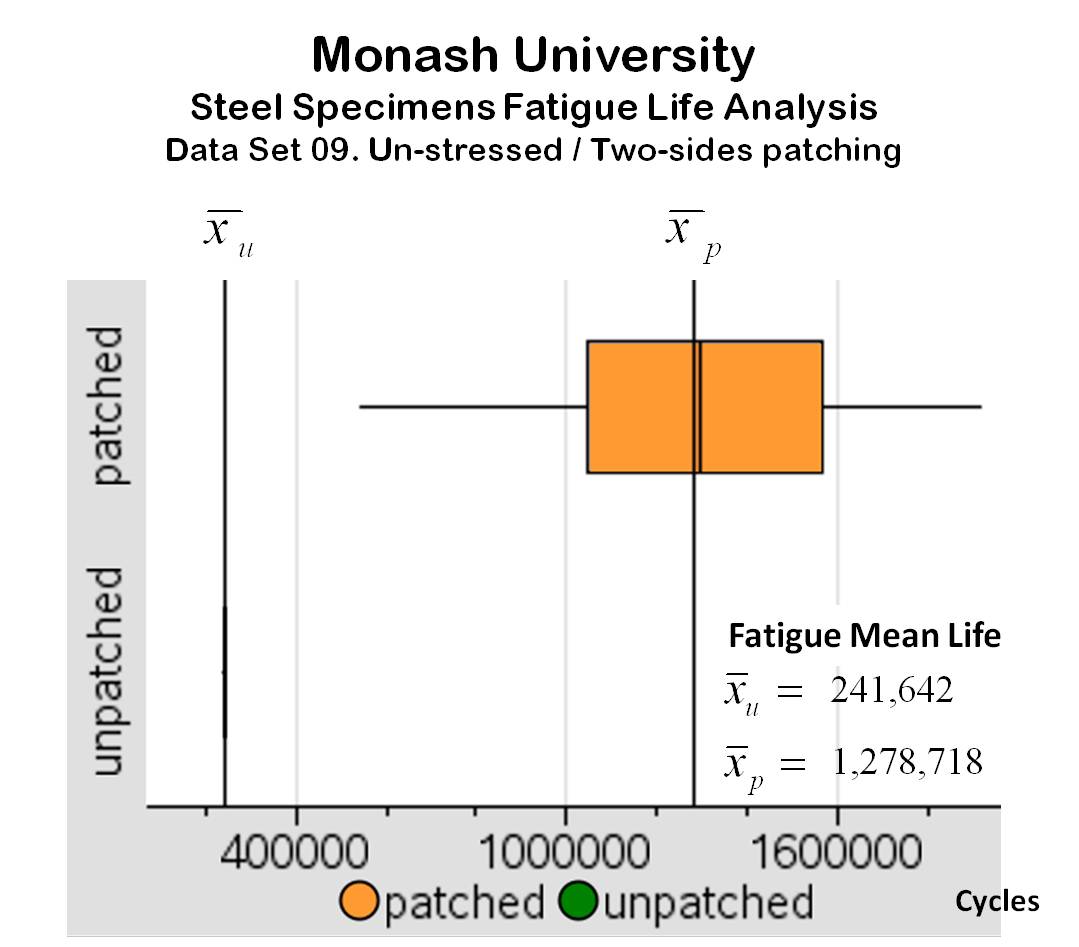 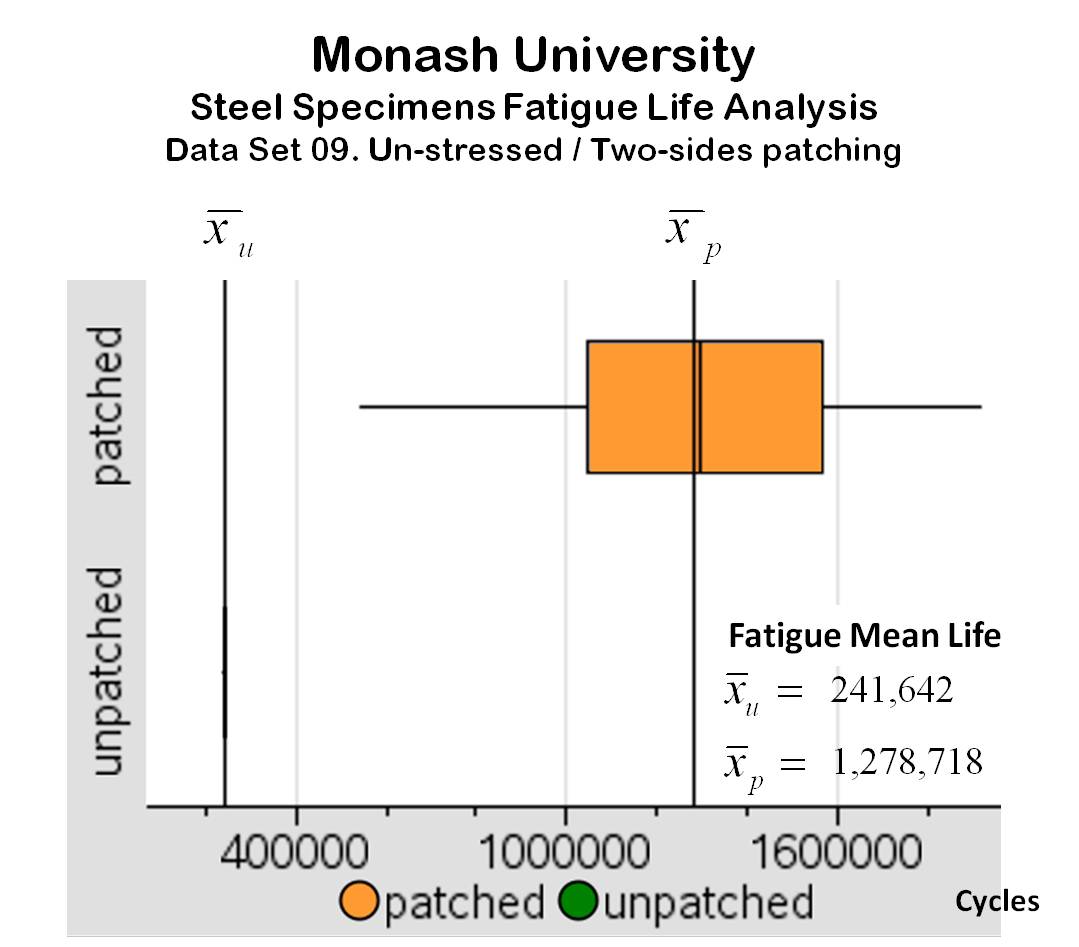 The analysis of Data Set 9 shows that the CFRP patching arrangement used increased the mean fatigue life (MFL) of cracked steel specimens on average by 5.3 times, but the variability of this extended MFL is huge compared with the variability of the MFL of the unpatched elements: 218 times! Analyzing the coefficients of variation, the CV for the patched set is about 41 times greater than the CV for the unpatched set. In this case the variability in the MFL of the patched specimens is not proportional to the increase of the MFL. Again, the differences in variability could be attributed to the steel specimens’ consistent quality and to factors that affect the patching process performance being not fully under control.However, in the five-number summary graph for this data set (Figure I), it can be seen that all the patched specimens (100%) performed better than the unpatched specimens. Reading the medians of the specimens tested, the relative median efficiency is about 5.35, practically equal to the MFL ratio. In summary, this method is expected to extend the mean fatigue life of cracked steel about 5.3 times.Department of Architecture, Built Environment and Construction Engineering, ABC Politecnico di Milano, Milan, Italy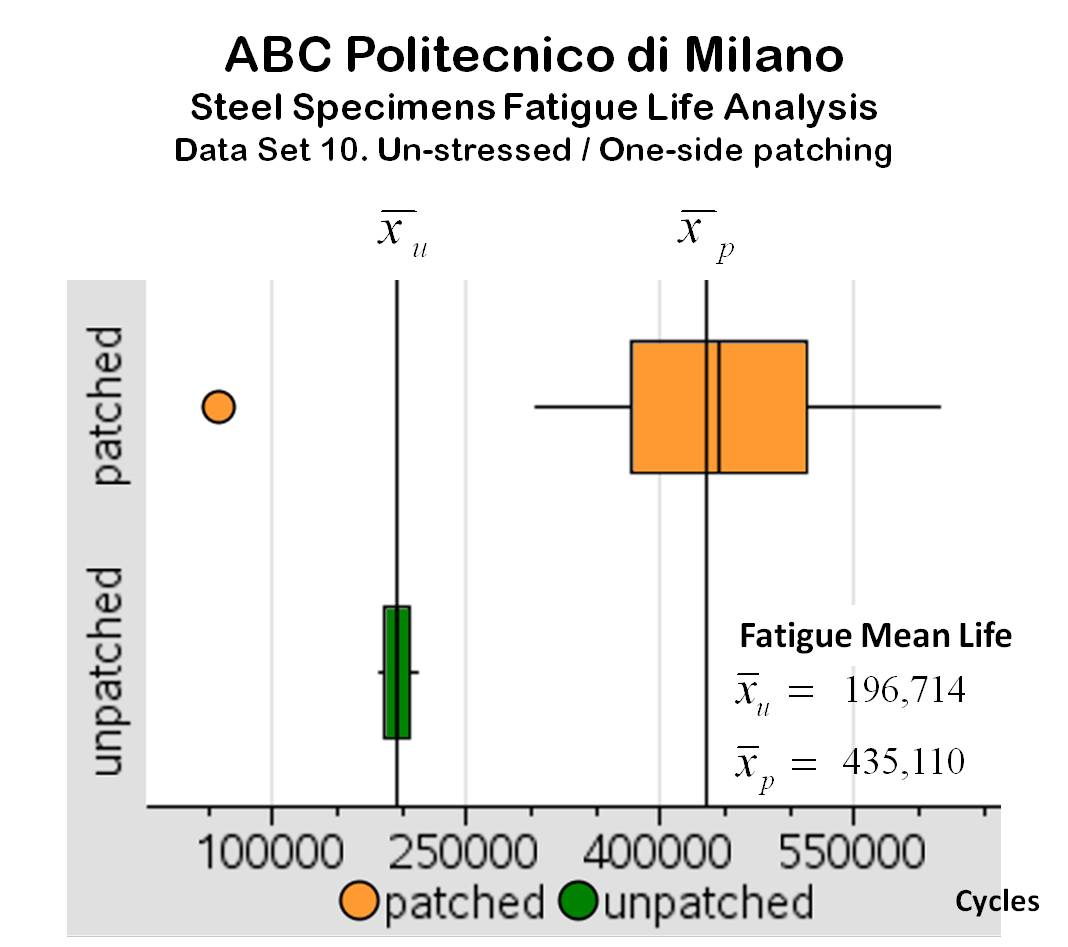 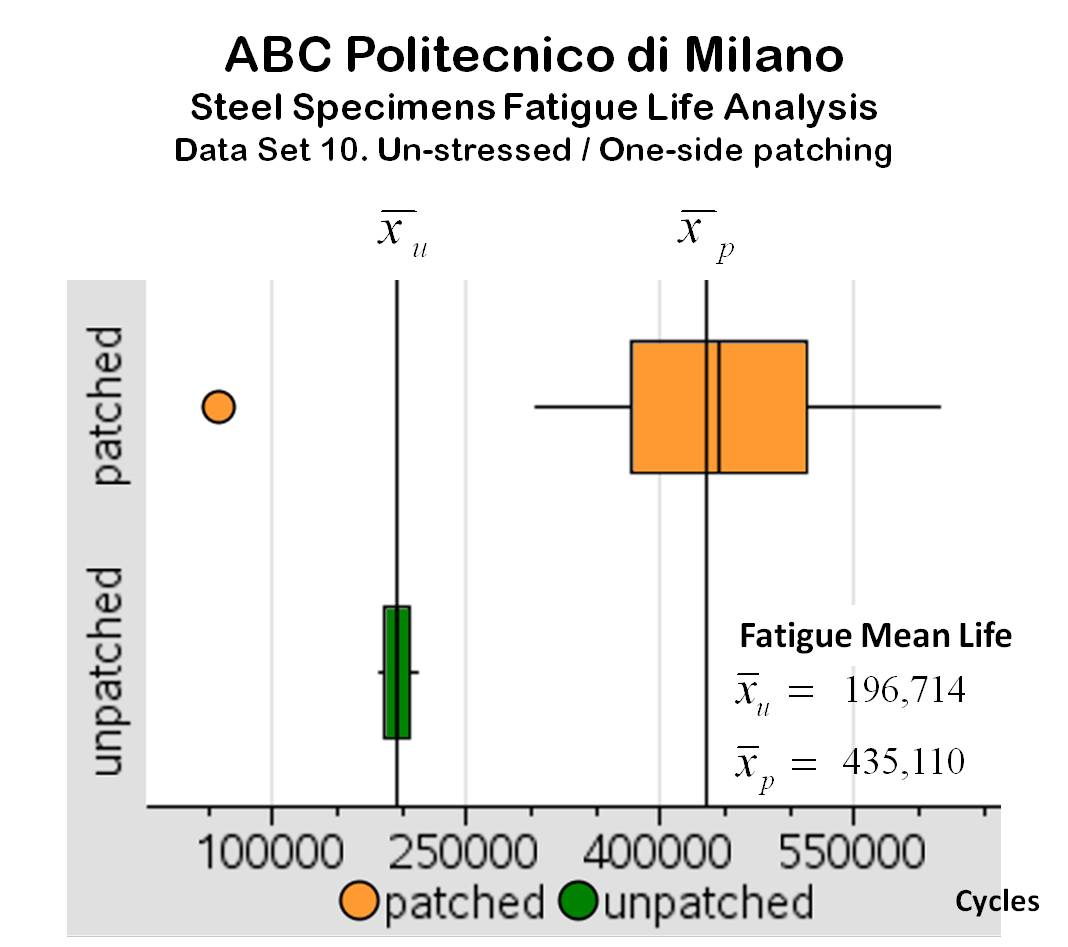 The analysis of Data Set 10 shows that the CFRP patching arrangement used increased the mean fatigue life (MFL) of cracked steel specimens on average by 2.2 times, with a variability about 15 times greater than the variability of the MFL of the unpatched specimens. Analyzing the coefficients of variation, the CV for the patched set is about 6.7 times greater than the CV for the unpatched set, an increase that could be considered proportional to the change in the MFL.In the five-number summary graph for this data set (Figure J), it can be seen that all the patched specimens (100%) performed better than the unpatched specimens. Reading the medians of the specimens tested, the relative median efficiency is about 2.26, practically equal to the MFL ratio. In summary, this method is expected to extend the mean fatigue life of cracked steel about 2.2 times.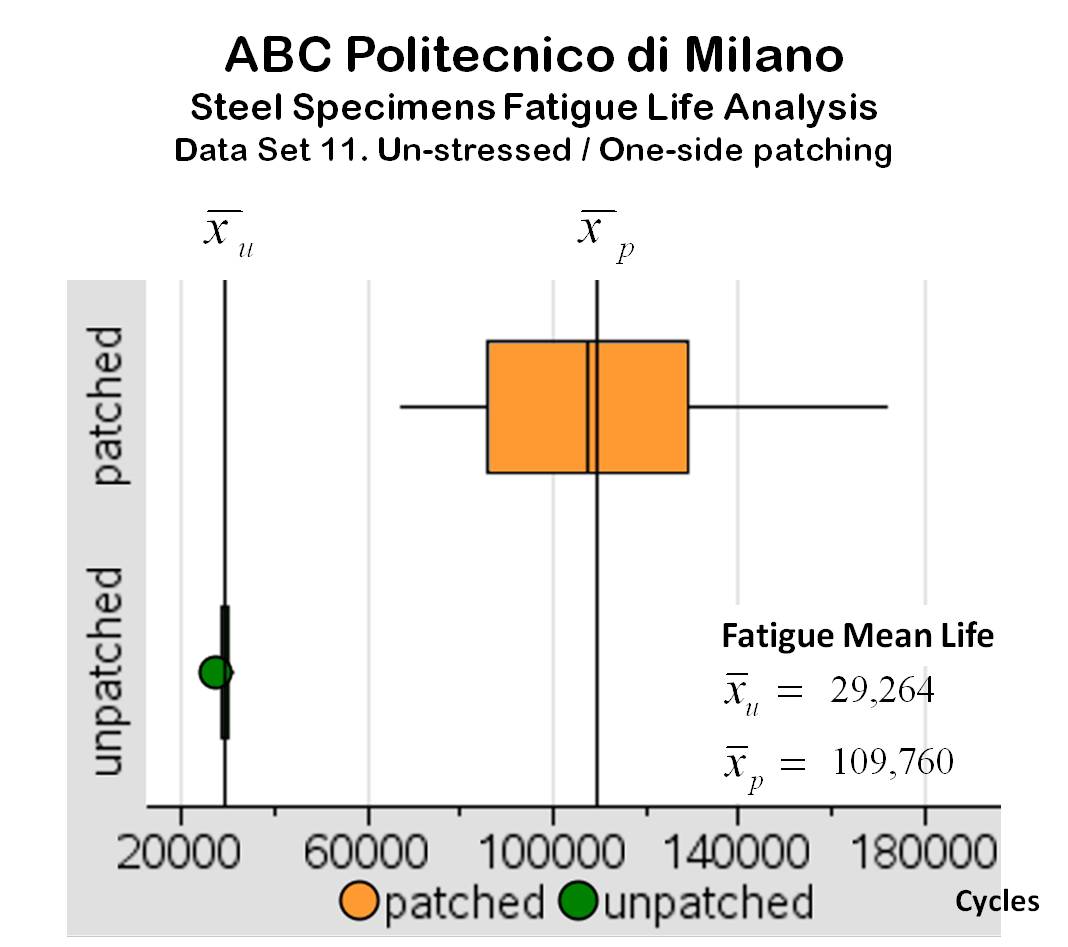 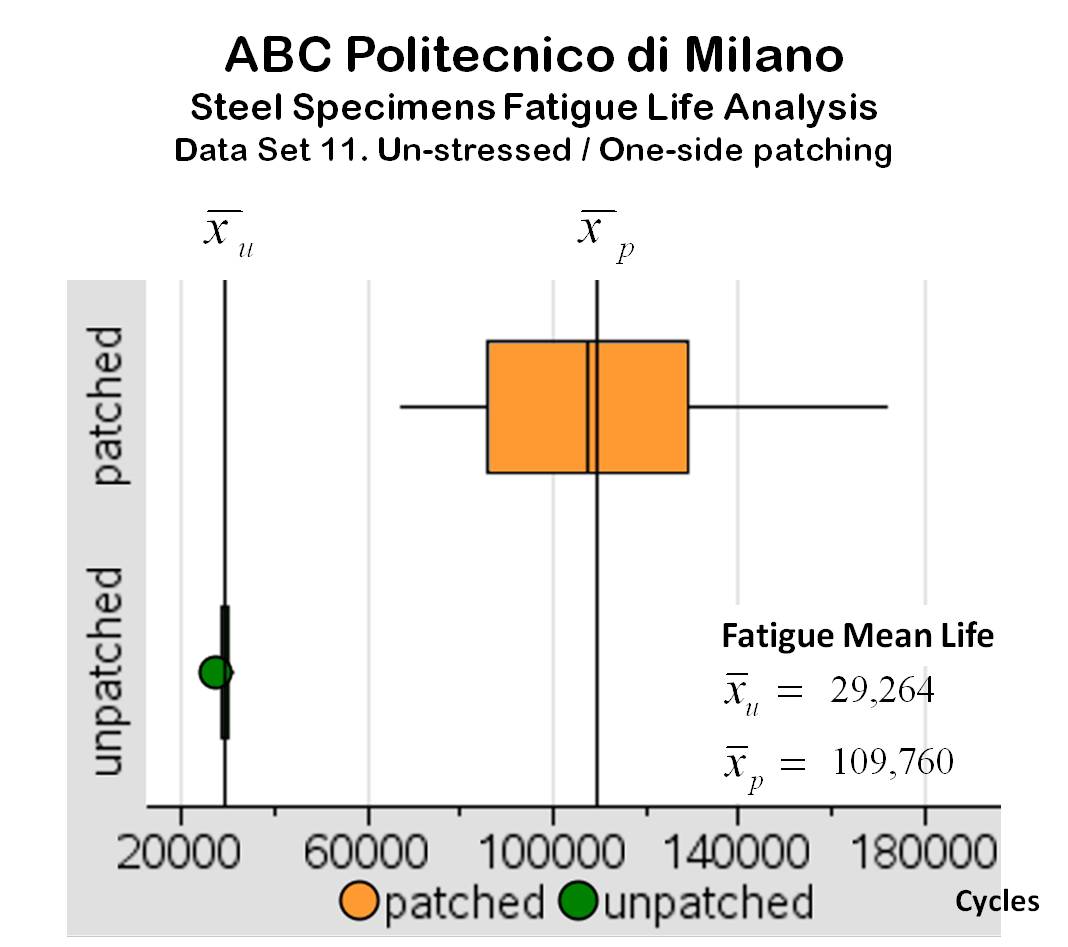 The analysis of Data Set 11 shows that the CFRP patching arrangement used increased the mean fatigue life (MFL) of cracked steel specimens on average by 3.75 times, with a variability about 29 times greater than the variability of the MFL of the unpatched specimens. Analyzing the coefficients of variation, the CV for the patched set is about 7.7 times greater than the CV for the unpatched set, an increase that could be considered proportional to the change in the MFL.In the five-number summary graph for this data set (Figure K), it can be seen that all the patched specimens (100%) performed better than the unpatched specimens. Reading the medians of the specimens tested, the relative median efficiency is about 3.67, very close to the MFL ratio. In summary, this method is expected to extend the mean fatigue life of cracked steel about 3.75 times.Department of Civil Engineering, Cullen College of Engineering, University of Houston, TX, USA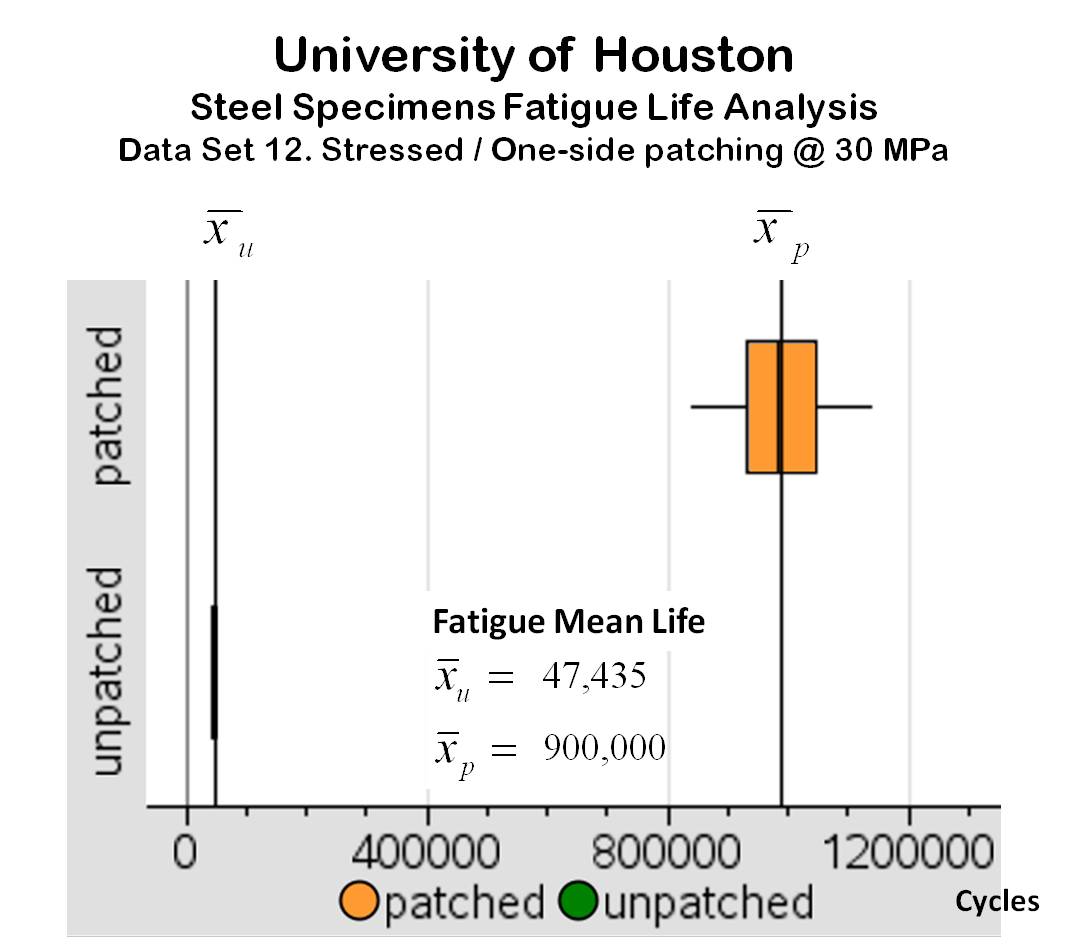 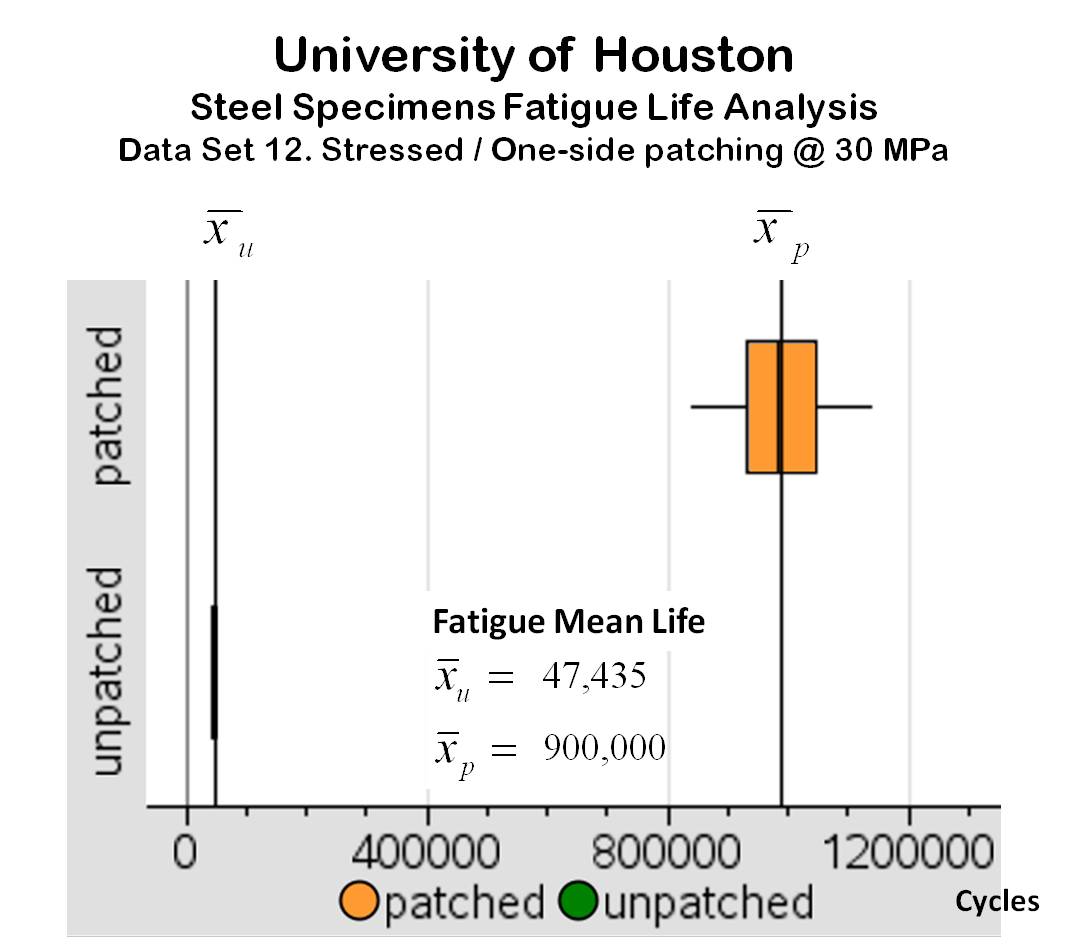 The analysis of Data Set 12 shows that the CFRP patching arrangement used increased the mean fatigue life (MFL) of cracked steel specimens on average by 21 times, with a variability about 47 times greater than the variability of the MFL of the unpatched specimens. Analyzing the coefficients of variation, the CV for the patched set is about 2.25 times greater than the CV for the unpatched set, an increase that is very proportional to the change in the MFL, and this fact suggests that this patching process has under control most the variables that could cause performance problems.In the five-number summary graph for this data set (Figure L), it can be seen that all the patched specimens (100%) performed a lot better than the unpatched specimens. Reading the medians of the specimens tested, the relative median efficiency is about 20.4 times, practically equal to the MFL ratio. In summary, this method is expected to extend the mean fatigue life of cracked steel about 21 times.Relative Efficiencies AnalysisAs can be noticed from the above data, every laboratory setup has very different experimental conditions: specimens’ cracking and patching configurations, stresses applied on specimens, frequency of the stress applied, CFRP specifications and brand, epoxy adhesive used, preparation method used, and many more. All the above mentioned factors make impossible a direct comparison of the experimental results. But in every experimental setup it is possible to evaluate the relative efficiency of the method: the times the mean fatigue life (MFL) was extended, and this is a good point of comparison. The following table summarizes the relative efficiencies of every repair method analyzed:CFRP Patching Relative Efficiencies SummaryA graphical display of the above data (Figure M) makes it easy to identify the most efficient repair methods. Two methods had an outstanding performance—the second method proposed by the University of Denmark and the one proposed by the University of Houston. Both performances extend the MFL about 20 times (17.5 and 21.5, respectively).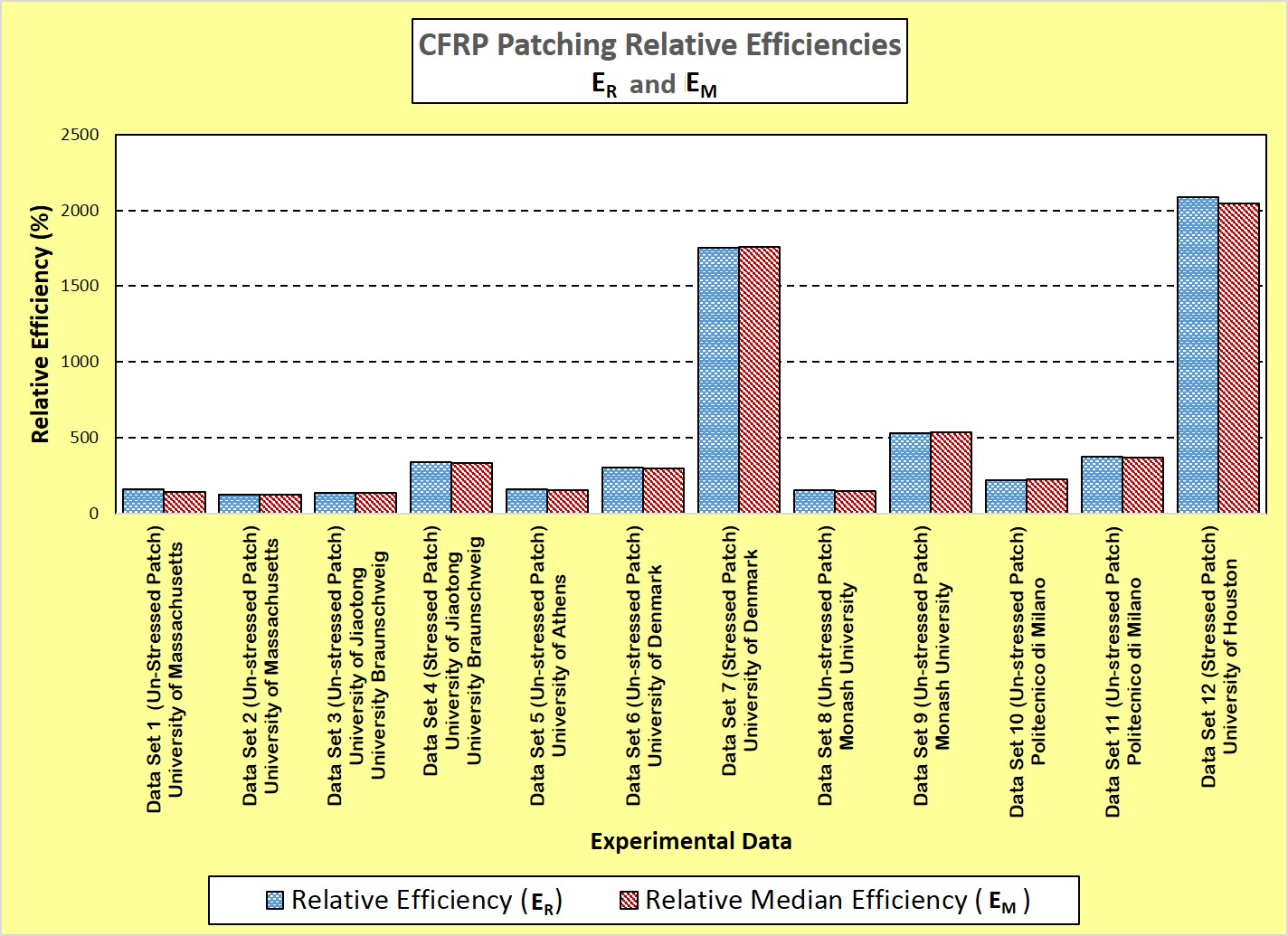 It is also notable that the best repair methods proposed were those using pre-stressed patches, as can be easily seen in a Pareto Chart of the Relative Efficiencies (Figure N). 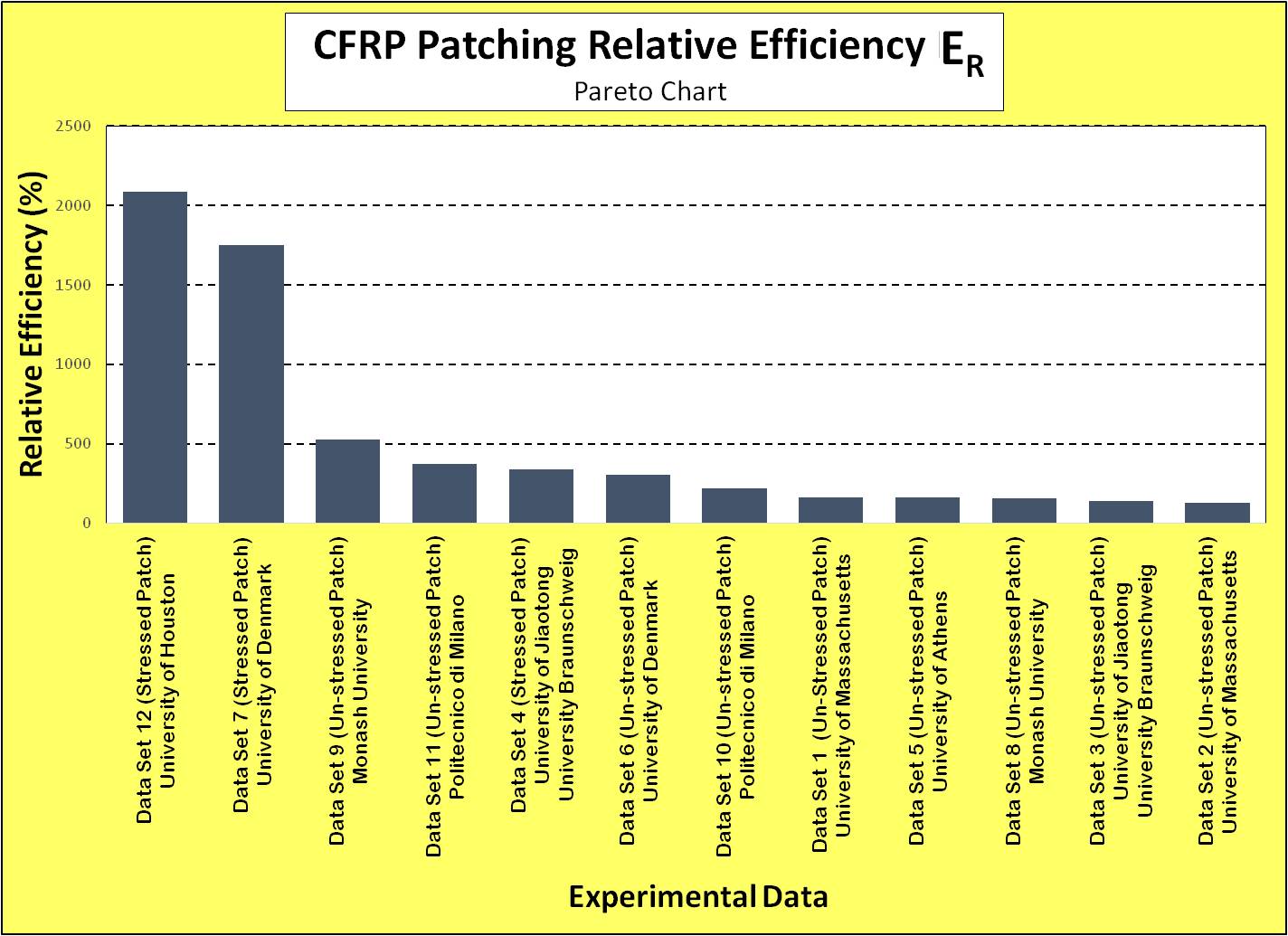 In conclusion, the best proposed cracked steel repair method was the CFRP-NiTiNb pre-stressed patches developed in the Cullen College of Engineering at the University of Houston. It is important to make students aware that in real life, additional constraints must be considered in order to make a final choice and purchase: procedure cost, implementation time, implementation plan, quality control, warranties, maintenance schedule, and emergency response time are just some of the important factors to be considered. Be sure that students include mention of these constraints in their preliminary report to the mayor and city council. Data Set 1Data Set 1Data Set 1Data Set 1Data Set 1Data Set 1Data Set 1Data Set 1Data Set 1Data Set 1StatisticsStatisticsStatisticsStatisticsUnpatched SpecimensUnpatched SpecimensUnpatched SpecimensPatched 
SpecimensPatching ConfigurationSample mean:Sample mean:173,418.267173,418.267173,418.267276,733.167Sample std dev: Sample std dev: Sx =Sx =31,917.33831,917.33831,917.33885,681.856C. variation (%):C. variation (%):Cv =Cv =18.40518.40518.40530.962MinimumMinimumMin =Min =114,189114,189114,189159,747First quartile:First quartile:Q1 =Q1 =154,586154,586154,586212,374Median:Median:Q2 =Q2 =178,796178,796178,796256,072Third quartile:Third quartile:Q3 =Q3 =198,140198,140198,140360,752MaximumMaximumMax =Max =212,164212,164212,164457,37010% trim mean:10% trim mean:176,636.535176,636.535176,636.535270,596.357Efficiencies:ER =ER = 159.576 % 159.576 %EM =143.22 %143.22 %unstressed/one-side patches80 MPa, 15 HzData Set 2Data Set 2Data Set 2Data Set 2Data Set 2Data Set 2Data Set 2Data Set 2Data Set 2Data Set 2StatisticsStatisticsStatisticsStatisticsUnpatched SpecimensUnpatched SpecimensUnpatched SpecimensPatched 
SpecimensPatching ConfigurationSample mean:Sample mean:346,922.125346,922.125346,922.125434,118.313Sample std dev: Sample std dev: Sx =Sx =33,659.44233,659.44233,659.44288,707.717C. variation (%):C. variation (%):Cv =Cv =9.7029.7029.70220.434MinimumMinimumMin =Min =283,173283,173283,173274,551First quartile:First quartile:Q1 =Q1 =326,142.5326,142.5326,142.5377,013.5Median:Median:Q2 =Q2 =347,281347,281347,281434,046.5Third quartile:Third quartile:Q3 =Q3 =368,395368,395368,395483,028MaximumMaximumMax =Max =410,671410,671410,671617,71210% trim mean:10% trim mean:347,432.75347,432.75347,432.75431,906Efficiencies:ER =ER = 125.134 % 125.134 %EM =124.984 %124.984 %unstressed/one-side patches80 MPa, 15 HzData Set 3Data Set 3Data Set 3Data Set 3Data Set 3Data Set 3Data Set 3Data Set 3Data Set 3Data Set 3StatisticsStatisticsStatisticsStatisticsUnpatched SpecimensUnpatched SpecimensUnpatched SpecimensPatched 
SpecimensPatching ConfigurationSample mean:Sample mean:165,333.333165,333.333165,333.333226,000Sample std dev: Sample std dev: Sx =Sx =14,105.66214,105.66214,105.66216,236.883C. variation (%):C. variation (%):Cv =Cv =8.538.538.537.18MinimumMinimumMin =Min =136,000136,000136,000198,000First quartile:First quartile:Q1 =Q1 =160,000160,000160,000216,500Median:Median:Q2 =Q2 =166,500166,500166,500223,500Third quartile:Third quartile:Q3 =Q3 =173,000173,000173,000239,000MaximumMaximumMax =Max =189,000189,000189,000255,00010% trim mean:10% trim mean:165,900165,900165,900225,900Efficiencies:ER =ER = 136.694 % 136.694 %EM =134.234 %134.234 %unstressed/one-side patches117 MPa,25 HzData Set 4Data Set 4Data Set 4Data Set 4Data Set 4Data Set 4Data Set 4Data Set 4Data Set 4Data Set 4StatisticsStatisticsStatisticsStatisticsUnpatched SpecimensUnpatched SpecimensUnpatched SpecimensPatched 
SpecimensPatching ConfigurationSample mean:Sample mean:165,333.333165,333.333165,333.333556, 500Sample std dev: Sample std dev: Sx =Sx =14,105.66214,105.66214,105.66247,038.669C. variation (%):C. variation (%):Cv =Cv =8.538.538.538.45MinimumMinimumMin =Min =136,000136,000136,000474,000First quartile:First quartile:Q1 =Q1 =160,000160,000160,000525,000Median:Median:Q2 =Q2 =166,500166,500166,500557,500Third quartile:Third quartile:Q3 =Q3 =173,000173,000173,000587,500MaximumMaximumMax =Max =189,000189,000189,000639,00010% Trim mean:10% Trim mean:165,900165,900165,900556,500Efficiencies:ER =ER = 365.593 % 365.593 %EM =334.835 %334.835 %stressed patches @ 1200 MPa117 MPa, 25 HzData Set 5Data Set 5Data Set 5Data Set 5Data Set 5Data Set 5Data Set 5Data Set 5Data Set 5Data Set 5StatisticsStatisticsStatisticsStatisticsUnpatched SpecimensUnpatched SpecimensUnpatched SpecimensPatched 
SpecimensPatching ConfigurationSample mean:Sample mean:40,14340,14340,14363,889Sample std dev: Sample std dev: Sx =Sx =1,422.2211,422.2211,422.2219,116.042C. variation (%):C. variation (%):Cv =Cv =3.5433.5433.54314.269MinimumMinimumMin =Min =38,03538,03538,03547,053First quartile:First quartile:Q1 =Q1 =39,06539,06539,06559,306Median:Median:Q2 =Q2 =39,873.539,873.539,873.561,536Third Quartile:Third Quartile:Q3 =Q3 =41,37541,37541,37569,789MaximumMaximumMax =Max =42,25142,25142,25180,96310% trim mean:10% trim mean:40,14340,14340,14363,869.167Efficiencies:ER =ER = 159.576 % 159.576 %EM =154.328 %154.328 %unstressed/one-side patches100 MPa, 2 HzData Set 6Data Set 6Data Set 6Data Set 6Data Set 6Data Set 6Data Set 6Data Set 6Data Set 6Data Set 6StatisticsStatisticsStatisticsStatisticsUnpatched SpecimensUnpatched SpecimensUnpatched SpecimensPatched 
SpecimensPatching ConfigurationSample mean:Sample mean:470,000470,000470,0001,433,789.929Sample std dev: Sample std dev: Sx =Sx =8,769.7838,769.7838,769.783181,903.011C. variation (%):C. variation (%):Cv =Cv =1.8661.8661.86612.687MinimumMinimumMin =Min =454,000454,000454,0001,157,369First quartile:First quartile:Q1 =Q1 =465,000465,000465,0001,328,369Median:Median:Q2 =Q2 =471,000471,000471,0001,394,184.5Third quartile:Third quartile:Q3 =Q3 =477,500477,500477,5001,527,369MaximumMaximumMax =Max =481,000481,000481,0001,767,36910% trim mean:10% trim mean:470,500470,500470,5001,429,026.75Efficiencies:ER =ER = 305.062 % 305.062 %EM =296.005 %296.005 %unstressed/two-sides patches97.5 MPa, 13.5 HzData Set 7Data Set 7Data Set 7Data Set 7Data Set 7Data Set 7Data Set 7Data Set 7Data Set 7Data Set 7StatisticsStatisticsStatisticsStatisticsUnpatched SpecimensUnpatched SpecimensUnpatched SpecimensPatched 
SpecimensPatching Configuration (Two-sides patching)Sample mean:Sample mean:470,000470,000470,0008,230,000Sample std dev: Sample std dev: Sx =Sx =8,769.7838,769.7838,769.7832,866,386.092C. variation (%):C. variation (%):Cv =Cv =1.8661.8661.86634.829MinimumMinimumMin =Min =454,000454,000454,0003,780,000First quartile:First quartile:Q1 =Q1 =465,000465,000465,0006,730,000Median:Median:Q2 =Q2 =471,000471,000471,0008,275,000Third quartile:Third quartile:Q3 =Q3 =477,500477,500477,5008,560,000MaximumMaximumMax =Max =481,000481,000481,00015,980,00010% trim mean:10% trim mean:470,500470,500470,5007,955,000Efficiencies:ER =ER = 1,751.064 % 1,751.064 %EM =1,756.900 %1,756.900 %stressed patches @ 13.5 KN97.5 MPa, 13.5 HzData Set 8Data Set 8Data Set 8Data Set 8Data Set 8Data Set 8Data Set 8Data Set 8Data Set 8Data Set 8StatisticsStatisticsStatisticsStatisticsUnpatched SpecimensUnpatched SpecimensUnpatched SpecimensPatched 
SpecimensPatching ConfigurationSample mean:Sample mean:241,641.5241,641.5241,641.5373,466.25Sample std dev: Sample std dev: Sx =Sx =1,891.6441,891.6441,891.64455,032.453C. variation (%):C. variation (%):Cv =Cv =0.7830.7830.78314.736MinimumMinimumMin =Min =238,333238,333238,333298,757First quartile:First quartile:Q1 =Q1 =240,871.5240,871.5240,871.5342,753.5Median:Median:Q2 =Q2 =241,614.5241,614.5241,614.5350,812Third quartile:Third quartile:Q3 =Q3 =242,749242,749242,749418,245MaximumMaximumMax =Max =244,950244,950244,950478,35110% trim mean:10% trim mean:241,641.5241,641.5241,641.5370,448.7Efficiencies:ER =ER = 154.554 % 154.554 %EM =145.195 %145.195 %unstressed/one side patches135 MPa, 30 HzData Set 9Data Set 9Data Set 9Data Set 9Data Set 9Data Set 9Data Set 9Data Set 9Data Set 9Data Set 9StatisticsStatisticsStatisticsStatisticsUnpatched SpecimensUnpatched SpecimensUnpatched SpecimensPatched 
SpecimensPatching ConfigurationSample mean:Sample mean:241,641.5241,641.5241,641.51,278,717.583Sample std dev: Sample std dev: Sx =Sx =1,891.6441,891.6441,891.644412,781.576C. variation (%):C. variation (%):Cv =Cv =0.7830.7830.78332.281MinimumMinimumMin =Min =238,333238,333238,333542,353First quartile:First quartile:Q1 =Q1 =240,871.5240,871.5240,871.51,044,597.5Median:Median:Q2 =Q2 =241,614.5241,614.5241,614.51,293,238Third quartile:Third quartile:Q3 =Q3 =242,749242,749242,7491,561,380MaximumMaximumMax =Max =244,950244,950244,9501,920,00010% trim mean:10% trim mean:241,641.5241,641.5241,641.51,288,225.8Efficiencies:ER =ER = 529.180 % 529.180 %EM =536.249 %536.249 %unstressed/two sides patches135 MPa, 30 HzData Set 10Data Set 10Data Set 10Data Set 10Data Set 10Data Set 10Data Set 10Data Set 10Data Set 10Data Set 10StatisticsStatisticsStatisticsStatisticsUnpatched SpecimensUnpatched SpecimensUnpatched SpecimensPatched 
SpecimensPatching Configuration (6mm notch)Sample mean:Sample mean:196,714196,714196,714435,110Sample std dev: Sample std dev: Sx =Sx =9,604.4189,604.4189,604.418142,035.132C. variation (%):C. variation (%):Cv =Cv =4.8834.8834.88332,644MinimumMinimumMin =Min =181,171181,171181,17158,400First quartile:First quartile:Q1 =Q1 =187,415187,415187,415378,037Median:Median:Q2 =Q2 =196,714196,714196,714444,563Third quartile:Third quartile:Q3 =Q3 =204,627204,627204,627512,000MaximumMaximumMax =Max =213,690213,690213,690616,69510% trim mean:10% trim mean:196,554.778196,554.778196,554.778451,370.417Efficiencies:ER =ER = 221.189 % 221.189 %EM =225.995 %225.995 %unstressed/one-side patches90 MPa, 18 HzData Set 11Data Set 11Data Set 11Data Set 11Data Set 11Data Set 11Data Set 11Data Set 11Data Set 11Data Set 11StatisticsStatisticsStatisticsStatisticsUnpatched SpecimensUnpatched SpecimensUnpatched SpecimensPatched 
SpecimensPatching Configuration (15mm notch)Sample mean:Sample mean:29,26429,26429,264109,760Sample std dev: Sample std dev: Sx =Sx =1,040.9221,040.9221,040.92229,956.897C. variation (%):C. variation (%):Cv =Cv =3.5573.5573.55727.293MinimumMinimumMin =Min =26,89926,89926,89966,800First quartile:First quartile:Q1 =Q1 =28,81828,81828,81886,199Median:Median:Q2 =Q2 =29,29429,29429,294107,405.5Third quartile:Third quartile:Q3 =Q3 =29,69329,69329,693129,331MaximumMaximumMax =Max =30,96130,96130,961172,00010% trim mean:10% trim mean:29,338.22229,338.22229,338.222108,153.333Efficiencies:ER =ER = 375.068 % 375.068 %EM =366.647 %366.647 %unstressed/one-side patches90 MPa, 18 HzData Set 12Data Set 12Data Set 12Data Set 12Data Set 12Data Set 12Data Set 12Data Set 12Data Set 12Data Set 12StatisticsStatisticsStatisticsStatisticsUnpatched SpecimensUnpatched SpecimensUnpatched SpecimensPatched 
SpecimensPatching ConfigurationSample mean:Sample mean:47,43547,43547,435990,000Sample std dev: Sample std dev: Sx =Sx =1,844.0081,844.0081,844.00886,497.6656C. variation (%):C. variation (%):Cv =Cv =3.8873.8873.8878.737MinimumMinimumMin =Min =44,26544,26544,265840,000First quartile:First quartile:Q1 =Q1 =45,62545,62545,625932,000Median:Median:Q2 =Q2 =48,176.548,176.548,176.5984,500Third quartile:Third quartile:Q3 =Q3 =48,62248,62248,6221,045,000MaximumMaximumMax =Max =49,86849,86849,8681,140,00010% trim mean:10% trim mean:47,496.41747,496.41747,496.417990,000Efficiencies:ER =ER = 2,087.067 % 2,087.067 %EM =2,043.527 %2,043.527 %stressed patches @ 30 MPa153 MPa, 10 HzData SetResearch CenterRelative Efficiencies % (ER, EM)Relative Efficiencies % (ER, EM)1Department of Civil and Environmental Engineering University of Massachusetts, MA, USA159.576143.2202Department of Civil and Environmental Engineering University of Massachusetts, MA, USA125.134124.9843School of Civil Engineering, Southwest Jiaotong University, ChinaInstitute for Rehabilitation of Buildings and Structures, University of Braunschweig, Germany136.694134.2344School of Civil Engineering Southwest Jiaotong University, ChinaInstitute for Rehabilitation of Buildings and Structures University of Braunschweig, Germany336.593334.8355School of Naval Architecture and Marine Engineering National Technical University of Athens, Greece159.154154.3286Department of Civil Engineering Technical University of Denmark, Brovej, Denmark305.062296.0057Department of Civil Engineering Technical University of Denmark, Brovej, Denmark1,751.0641,756.9008Department of Civil Engineering Monash University, Clayton, Victoria, Australia154.554145.1959Department of Civil Engineering Monash University, Clayton, Victoria, Australia529.180536.24910Department of Architecture Built Environment and Construction Engineering ABC Politecnico di Milano, Milan, Italy221.189225.99511Department of Architecture Built Environment and Construction Engineering ABC Politecnico di Milano, Milan, Italy375.068366.64712Department of Civil EngineeringCullen College of EngineeringUniversity of Houston, TX, USA2,087.0672,043.527